Publicado en Manresa, España el 16/10/2020 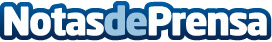 Repara tu deuda Abogados cancela 140.500 € en Manresa (Barcelona) con la Ley de la Segunda oportunidadEl concursado fue pidiendo préstamos tras préstamo hasta llegar a una situación insostenibleDatos de contacto:Emma Moron900831652Nota de prensa publicada en: https://www.notasdeprensa.es/repara-tu-deuda-abogados-cancela-140-500-en Categorias: Nacional Derecho Finanzas Telecomunicaciones Marketing Cataluña http://www.notasdeprensa.es